Encircle the correct option.                               25×2=50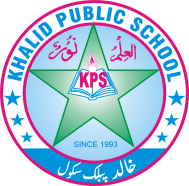   1)Rounding of decimals mean to find ______.  a)equall value.          b) non equal value          c)estimated value       d) none of these2)Convert 4/5 into decimal  a)8.                      b)0.8.                c)8.0               d ) 0.0083) Divide 4.68 by 12 the Quotient is ___a) 0.39      ..               b) 3.9                  c) 0.039                d) 0.00394) To divide a decimal by 10 the decimal point one place to the ____a) right              b) Left              c) center             d)non of these5) The product of 3.78 x 10 is___a) 3.78        b) 37.8           c) 378            d) 37.086) sum of 65.34 and 6.231a) 71.571         b) 62.571           C) 51.751  .       d) 715.717) subtract 3.239 from 9.47=______a) 94.7           b) 9.470        c) 947.0       d) 9470.08) Make decimal places equal before_____a) Multiplication      b) Division        c) fraction        d) Addition9) To compare two decimal numbers start comparing the digit from the_____a) right               b) Left          c) center         . d)non of these10)   1.50 is_____ than 1.25a)Greater                         b) Smaller                  c) equal                 d) non of these11) The   reciproal   of  2/3   is________a) 1/2                          b) 3/2                   c) 2/6                   d) 3/612) when dividing two fraction  ÷   symbol replace by______a)    +                          b) X                        c) __                  d). /13)  4/5  -  1/3 = ______a)    5/15                         b) 3/5                        c ) 3/15                    d) 7/1514) The Sum of 1/3 and 2/5 is_______a) 3/5                          b) 11/5                        c ) 11/15                   d)  3/15 15) (3/4 )x 3 mean adding 3/4______ timesa) 2                            b) 3                          c ) 4                       d) 016) LCM of two or more Prime numbers is equal to their _____a) addition                         b)subtraction                      c) product                 d) Multiplication17) The smallest 7 - digit number.a) 111, 111                    b )9,999,999                 c) 1,111, 111                   d) 1,000,00018) The product of 49,721 and  232=_________.a) 11,535,272                       b) 11,335,272             c ) 11,353,272             d ) 112,535,27219) 45,000 ÷ 10=_______ a)  4500                      b ) 450                  c ) 45                d) 4500020) After divison if there is any number left over is called_____a)dividend.                      b).   divisor.               c) quotient.            d) remainder21)94,521×10=_______a). 945210             b) 9452100.                 c)94521000.                   d)9452122)Grid method is also called _____a)expand method.               b) box method.                 c) addition method.       d) subtraction method23) 4049074 the  right  place of commas is____a)40,49,074.                b)40,4907,4.               c).4,04,90,74.                d)4,049,07424)The greatest 7-digit number is_____a)9,999,999.               b)999,999                 c)100,000,000.               d)100,00025) Multiply 9.91 by 7.52 is_____a)74.5232.                b).76.4688.                    c)12.5784.                      d)67.4578